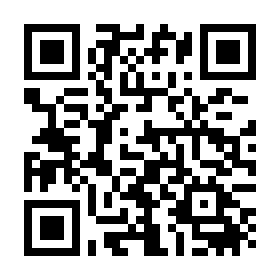 URL：https://amarys-jtb.jp/stainlessnipponsteel/